ΘΕΜΑ: Πρόσκληση υποβολής προσφορών για την προμήθεια εξωσυμβατικών ειδών  Το Γενικό Νοσοκομείο-Κέντρο Υγείας Λήμνου προτίθεται να προβεί στην προμήθεια των κάτωθι ειδών με τη διαδικασία της δημοσίευσης στο διαδίκτυο κατόπιν συλλογής προσφορών, με κριτήριο κατακύρωσης τη χαμηλότερη τιμή, όπως αναγράφεται στο Παρατηρητήριο Τιμών για όσα υλικά υπάρχουν.Τα παραπάνω είδη πρέπει να συμμορφώνονται με τις απαιτήσεις των Διεθνών και Ευρωπαϊκών Προτύπων και να φέρουν σήμανση CE.Οι τιμές των προσφερομένων υλικών δεν θα υπερβαίνουν τις αντίστοιχες ανώτατες τιμές (αν υπάρχουν) του Παρατηρητήριου Τιμών της ΕΠΥ.Οι οικονομικές προσφορές που είναι ανώτερες από τις τιμές  του Παρατηρητηρίου Τιμών απορρίπτονται.Δεκτές θα γίνουν όσες προσφορές υποβληθούν έως  21-06-2017 και ώρα 14:00 μέσωe-mail στην ηλεκτρονική διεύθυνση : promithiongnlimnou@gmail.com   ή     fax:22543-50126                                                                                                                            Ο ΑΝΑΠΛΗΡΩΤΗΣ ΔΙΟΙΚΗΤΗΣ                                                                                                                               ΜΟΝΟΚΡΟΥΣΟΣ ΘΕΟΔΩΡΟΣ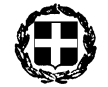  ΕΛΛΗΝΙΚΗ ΔΗΜΟΚΡΑΤΙΑ ΥΠΟΥΡΓΕΙΟ ΥΓΕΙΑΣ  2η ΥΓΕΙΟΝΟΜΙΚΗ ΠΕΡΙΦΕΡΕΙΑ       ΠΕΙΡΑΙΩΣ & ΑΙΓΑΙΟΥ ΓΕΝΙΚΟ ΝΟΣΟΚΟΜΕΙΟ-Κ.Υ. ΛΗΜΝΟΥ ΟΙ ΤΜΗΜΑ: ΟΙΚΟΝΟΜΙΚΟΥ      Πληροφορίες: Μαυρολαμπάδου ΣόνιαΤα Ταχ. Δ/νση: Hφαίστου 12      Τ.Κ. 81400, Μύρινα      Τηλέφωνο: 22543-50129      Fax:            22543-50126      e-mail: promithiongnlimnou@gmail.com                                      Μύρινα, 15-06-2017                                      Αριθμ. Πρωτ.: 4478Α/ΑΕΙΔΟΣΠΟΣΟΤΗΤΑ (τεμ.)11.Σωληνάρια κενού 1,8 ml  με sodium citrate 3,2% για πηκτικολογικό έλεγχο2. Σωληνάρια κενού 1,6 ml για ΤΚΕ3.  Σωληνάρια κενού Κ3 EDTA 2ml για Γενική αίματος4. Σωληνάρια κενού 4ml με επιταχυντή πήξης για βιοχημικές εξετάσεις5. Σωληνάρια κενού 4ml Lithium- Heparin6. Σωληνάρια κενού 2ml Sodium Chloride/Potassium oxalate 7.  Πιπέττες Pasteur πλαστικές 1ml μη αποστειρωμένες7002802.5002.0006001003.000